New Container for Cold Chain PharmaPort™ 360 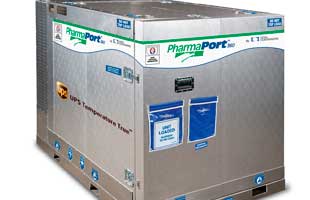 UPS - United Parcel Service of North America, Inc. is one of the largest shipment and logistics companies in the world. The American global package delivery company is headquartered in Sandy Springs. UPS delivers more than 15 million packages a day to more than 6.1 million customers in more than 220 countries and territories around the world.CEP service - Courier, express and parcel services TASK: Learn to translate the sentences/expressions from Estonian into EnglishUPS has rolled out a new reefer airfreight container. – UPS laskis käiku uue külmutusseadmetega lennuveo konteineri.It provides unparalleled level of   shipment monitoring.  – See võimaldab  veose jälgimise erakordset taset.temperature-sensitive pharmaceuticals and vaccines – temperatuuritundlikud farmaatsiatooted ja vaktsiinidreliable solutions to ensure the safe supply of healthcare products – usaldusväärsed lahendused, et kindlustada tervishoiutoodete  ohutut tarnimistreefer airfreight container – õhuveo külmutuskonteinerto enable real-time monitoring – võimaldama reaalajas jälgimistmaintain product temperature in extreme outside conditions - säilitama toote temperatuuri ekstreemsetes välistingimustesThe container can tolerate a wide range of ambient temperature fluctuations. – Konteiner võib taluda  suuri välistemperatuuri kõikumisi.The medicines must be within the range of 2 – 8 degrees Celsius to prevent spoilage – Arstirohud peavad olema 2-8 kraadi C juures, et vältida riknemist.The container sustains the required temperature range for more than 100 hours. – Konteiner suudab hoida vajalikku temperatuurivahemikku rohkem kui 100 tundi.Healthcare products need to travel increasingly longer distances – Tervishoiutooted peavad läbima järjest pikemaid vahemaid.The container’s technology replaces the need for dry ice. – Konteineri tehnoloogia asendab vajaduse kuiva jää järele.Temperature control is powered by an alternating current rechargeable battery. – Temperatuurikontroll töötab vahelduvvoolu taaslaaditava patarei abil.It eliminates the associated handling fees and hazardous materials charges. – See kõrvaldab seonduvad häitlemiskulud ja ohtlike materjalide tasud.The container will hold the critical temperature range up to 38% longer. – Konteiner hoiab kriitilist temperatuurivahemikku kuni 38% kauem.Built-in sensors monitor the shipment’s condition and location. – Sisseehitatud sensorid jälgivad saadetise seisukorda ja asukohta.They transmit this data to the global control centres. – Nad annavad andmed edasi globaalsetesse kontrollikeskustesse.